МКДОУ «Терновский детский сад №1»Сценарий проведения спортивного соревнования «Остров Здоровья»для педагогов детского сада в рамках проекта МКДОУ «Терновский детский сад №1» «За здоровьем всей семьей».
Подготовила старший воспитатель Башлыкова Т.И.Терновка 2016Цель: Пропаганда здорового образа жизни. Задачи: -Создать комфортную эмоционально-психологическую атмосферу для взрослых и детей; праздничное настроение у детейвызвать у детей примером взрослых желание заниматься физкультурой и спортом;-пробуждать интерес детей и взрослых к занятиям физкультурой и спортом;воспитывать навыки здорового образа жизни.Ход праздника.Ведущая: Дорогие друзья , сегодня у нас необычные соревнования, сегодня соревнуются наши любимые воспитатели, давайте поприветствуем их несмолкаемыми аплодисментами. Приглашаем наши команды. (Команды входят в зал по музыку «Гимн спортсменов», строятся полукругом)Ведущий 1:Посмотрите-ка, у нас все команды просто класс!Педагоги встрепенулисьИ костюмы натянули,И хотят соревноваться,Пошутить и посмеяться,Силу, ловкость показатьИ сноровку доказать.Ведущий 2: Хочу представить наши команды:Команда: «Апельсин», ваш девиз:Команда: «Чебурашка», ваш девиз:Поприветствуем наших спортсменов.  Желаем всем нам  получить заряд хорошего настроения!Желаем вам успехов в спортивных соревнованиях.Ведущий : Оценивать наши результаты будет жюри. Поприветствуем членов жюри.(Сотрудник д.с  и 2 детей из старшей группы)Ведущий : Конкурсы, эстафеты будут оцениваться по 1- балльной системе, то есть если команда выигрывает, то получает 1 балл.А  начнем наше соревнование с разминки!  (Муз. сопровождение «Зверобика»)Ведущая: Итак, команды выходят на старт.1 конкурс: «Важное донесение» на вытянутой руке лежит бумажный листок, быстрым шагом или бегом донести до ориентира, если листок упал ,вернутся и поднять, продолжать движение. Назад бегом.2 Конкурс называется «Туннель» и сейчас вы поймете почему. Все игроки должны встать в колонну по одному на линии старта, ноги поставить на ширине плеч. По моей команде «На старт, внимание, марш!» игрок, который стоит последним в колонне, начинает проползать под ногами своей команды, на четвереньках вперед. Как только он оказался первым в колонне, надо развести ноги врозь, а остальные игроки, увидев, что под ними проползли члены команды, сразу же начинают движение вперед на четвереньках. Когда капитан снова окажется в начале колонны, он должен поднять руку вверх, что означает «Эстафета закончена».Итак, приготовились! На старт, внимание, марш!2 эстафета: «Кто быстрее» на скакалке. Назад бегом , скакалка в руках.3 эстафета : «Гусеница» сидя, руками упор сзади, ногами толкаем набивной мяч до ориентира. Назад бегом.4 эстафета: «Прокати мяч обручем»5 эстафета: «Водопой» каждой команде даётся сосуд с жидкостью и соломинки для коктейля. Чья команда быстрее выпьет воду.6 эстафета: Все любят цирк?Акробаты, воздушные гимнасты, дрессированные животные — всем этим цирк привлекает нас к себе. Но не одно представление не обходится без забавных клоунов, которые всегда смогут нас рассмешить.И следующая эстафета называется «Клоуны» (Игрок встает, ноги расставив на ширине плеч.  Руки поднимает вверх врозь, на ноги и на руки надевает обруч. В таком положении участник должен дойти до стойки и вернуться на линию старта.)Ведущий. Настала минутка для отдыха!  Игра для всех детей «Веселые мартышки»7 эстафета: Как прекрасна зима! Можно кататься на лыжах, коньках, санках. Но, что же делать, когда на дворе стоит мороз 40 градусов? А как хочется прокатиться на санках с крутой горы. Мы решили вам помочь, заменив санки на ледянки. Игрок должен будет просто катить ледянки  перед собой, посмотрите как. Как только последний  игрок пересек линию старта, эстафета закончена.«На старт, внимание, марш!»8 эстафета: Вспомним сказку «Курочка Ряба». Жалко деда и бабу, разбилось золотое яичко, не уберегли от мышки. Давайте посмотрим, получится ли это сделать нашим игрокам. Итак, кладем яичко на ложку и обегаем стойку, возвращаемся, передаем ложку с яйцом следующему игроку. Рука вытянута вперед.1,2,3 – начали!9 эстафета «Капризная ноша». Пара бежит,  за руки держась, на плечах большой мяч. Придерживать его можно только головой.Ведущий : Для подведения итогов предоставляем слово нашему замечательному жюри (Вручение дипломов, подарков).Ведущий :Пусть вам веселые старты запомнятся,Пусть все невзгоды пройдут стороной,Пусть все желания ваши исполнятся,А физкультура станет родной.Ведущий : Приглашаем участников соревнований и членов жюри сфотографироваться на память.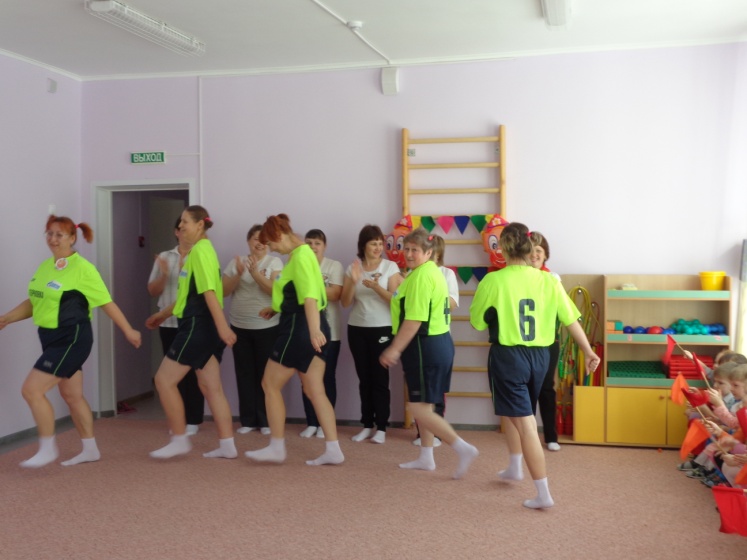 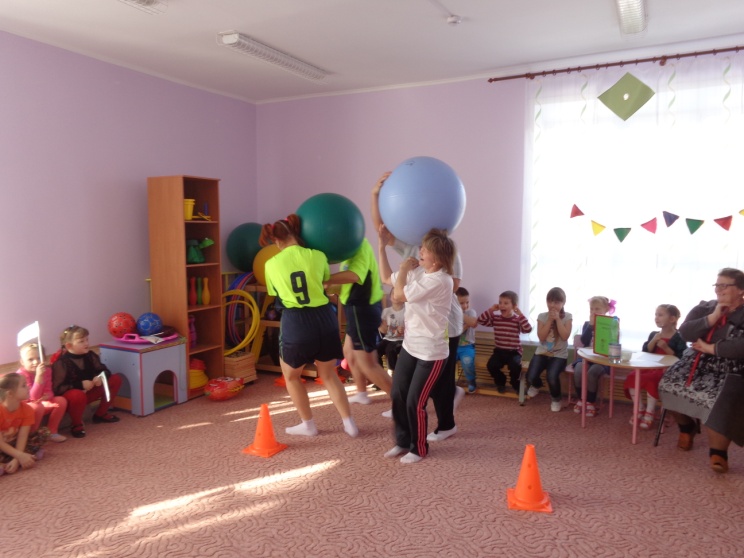 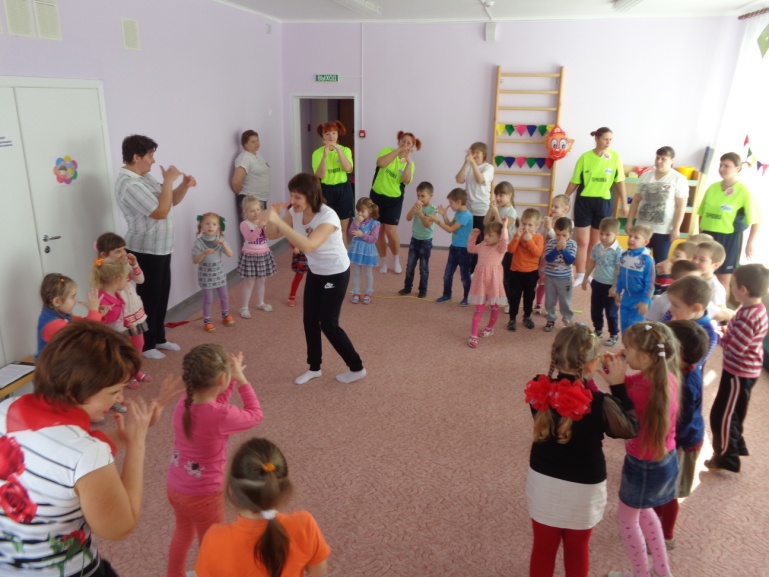 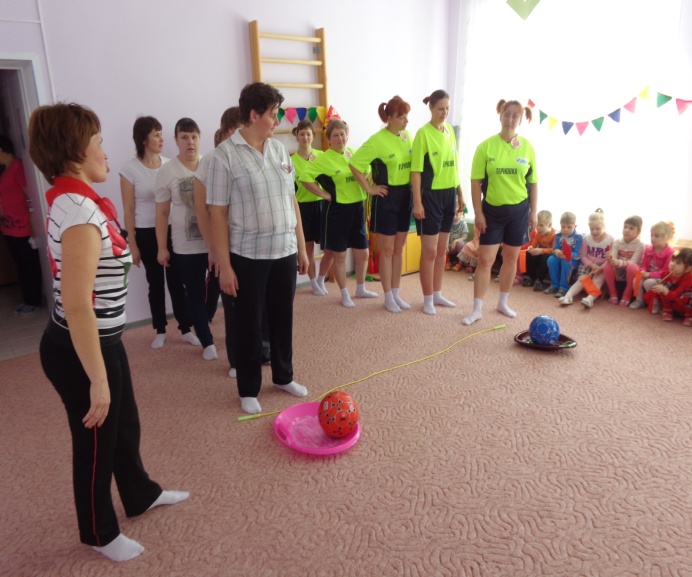 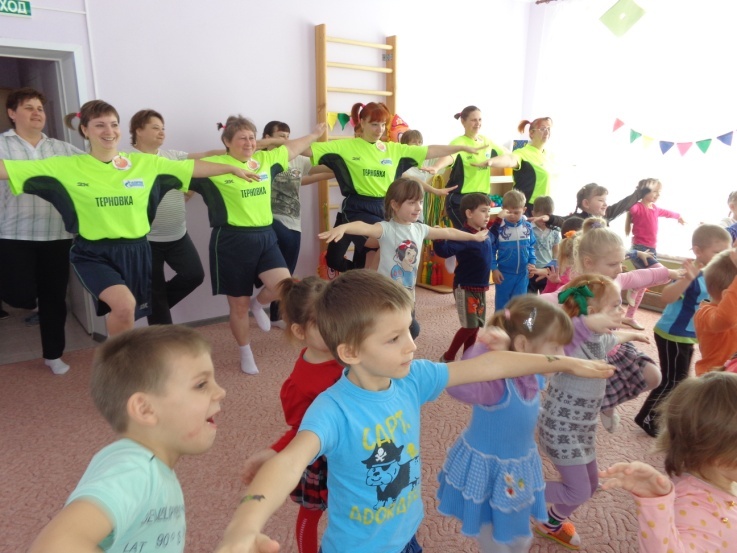 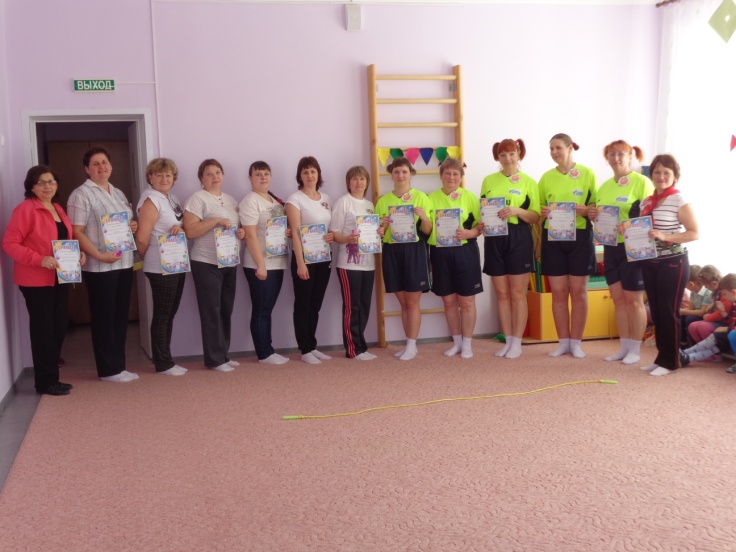 